คำนำ
 		โครงการแผนปฏิบัติการส่งเสริมคุณธรรมจังหวัดกาฬสินธุ์ ประจำปีงบประมาณ พ.ศ. 256๒ เพื่อเป็นกลไกในการขับเคลื่อนการส่งเสริมคุณธรรม จริยธรรม ตามกรอบแนวทางแผนแม่บทส่งเสริมคุณธรรมแห่งชาติ ฉบับที่ ๑ (พ.ศ. ๒๕๕๙ - ๒๕๖๔) และสอดคล้องกับยุทธศาสตร์ชาติ ๒๐ ปี (พ.ศ. ๒๕๖๐ - ๒๕๗๙) 
โดยมุ่งเน้นการปลูกฝังระเบียบวินัย คุณธรรม จริยธรรม ค่านิยมที่พึงประสงค์ ส่งเสริมให้คนในสังคมมีคุณธรรม เพื่อเสริมสร้างความเข้มแข็งจากภายใน ให้คุณธรรมนำการพัฒนา ทำให้สังคมไทยมีความมั่นคง มั่งคั่ง และยั่งยืน และเป็นสังคมแห่งคุณธรรม 		ในการนี้ จังหวัดกาฬสินธุ์ จึงได้จัดทำแผนปฏิบัติการส่งเสริมคุณธรรม ประจำปีงบประมาณ พ.ศ. 256๒ ขึ้น เพื่อนำไปสู่การปฏิบัติตามแนวทางที่วางไว้ให้เกิดประสิทธิภาพและประสิทธิผลอย่างมีธรรมาภิบาล เกิดความโปร่งใส พร้อมสร้างเครือข่ายความร่วมมือในการส่งเสริมคุณธรรม และเสริมสร้างความเข้มแข็ง
ในระบบการบริหารจัดการด้านการส่งเสริมคุณธรรมของจังหวัดกาฬสินธุ์ต่อไป   						คณะอนุกรรมการส่งเสริมคุณธรรมจังหวัดกาฬสินธุ์
			สารบัญ
เรื่อง											หน้าส่วนที่ ๑ สภาพทั่วไปและข้อมูลพื้นฐานของจังหวัดกาฬสินธุ์ 					  ส่วนที่ ๒ ทิศทางการส่งเสริมคุณธรรมจังหวัดกาฬสินธุ์ 					 ส่วนที่ ๓ รายละเอียดของโครงการ/กิจกรรมส่งเสริมคุณธรรม  ประจำปีงบประมาณ ๒๕๖2	ภาคผนวก										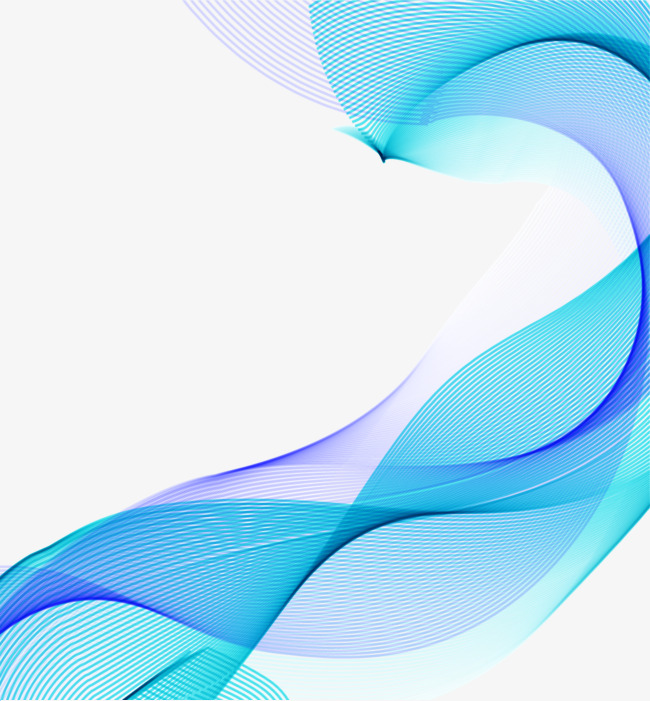 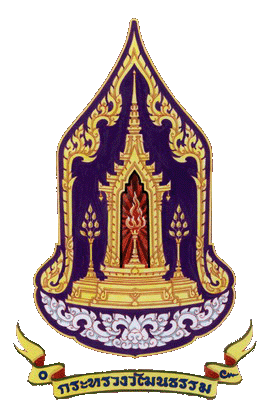 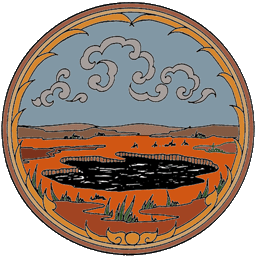 แผนปฏิบัติการส่งเสริมคุณธรรมจังหวัดกาฬสินธุ์
ประจำปีงบประมาณ พ.ศ. ๒๕๖๒แผนปฏิบัติการส่งเสริมคุณธรรมจังหวัดกาฬสินธุ์
ประจำปีงบประมาณ พ.ศ. ๒๕๖๒ส่วนที่ ๑ 
สภาพทั่วไปและข้อมูลพื้นฐานของจังหวัดกาฬสินธุ์ 				  
ส่วนที่ ๒ 
ทิศทางการส่งเสริมคุณธรรมจังหวัดกาฬสินธุ์ส่วนที่ ๓ 
รายละเอียดของโครงการ/กิจกรรมส่งเสริมคุณธรรม  
ประจำปีงบประมาณ ๒๕๖2งบหน้าแผนปฏิบัติการส่งเสริมคุณธรรมจังหวัดกาฬสินธุ์ 
ประจำปีงบประมาณ ๒๕๖2ภาคผนวก